 ГРАФИК ПРИЁМА ВЫПОЛНЕНИЯ НОРМАТИВОВ ВФСК ГТО НА 2-й КВАРТАЛ 2022 ГОДА 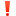 
 Обязательным условием участия в выполнении нормативов (ДЛЯ ВСЕХ) является наличие СПРАВКИ-ДОПУСКА ВРАЧА с указанием срока действия!

 Лица, не прошедшие регистрацию, к старту не допускаются!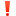 
 Просьба всем участникам предварительно посмотреть нормативы своей возрастной ступени!

 В СВЯЗИ С ЭПИДЕМИОЛОГИЧЕСКОЙ ОБСТАНОВКОЙ В РЕГИОНЕ ОБЯЗАТЕЛЬНА ПРЕДВАРИТЕЛЬНАЯ РЕГИСТРАЦИЯ ПО ТЕЛ. 56-64-33, 8-902-191-26-52. Пн - Чт с 9.00 до 17.00,  Пт с 9.00 до 13.00График выполнения нормативов ВФСК ГТО жителями города Северодвинска в центре тестирования Муниципальном автономном учреждении «Спортивная школа «Строитель»  во втором квартале 2022 годаВНИМАНИЕ! График может корректироваться, следите за изменениями!ДатаСпортивное сооружениеИспытание (тест)Время12 апреля18 мая 15 июняСпортзал «Строитель»1.Подтягивание из виса на высокой перекладине.2. Рывок гири 16 кг.3. Подтягивание из виса лежа на низкой перекладине.4. Сгибание и разгибание рук в упоре лежа на полу.5. Прыжок в длину с места.6. Наклон вперед из положения стоя на гимнастической скамье.7. Подъем туловища из положения лежа на спине.8. Челночный бег 3х10 м.с 18:00 до        19:3016 апреля21 мая18 июняПневматическ  тир «Строитель»Стрельба из пневматической винтовки.с 14:00 до 15:0024 апреля15 маяБассейн «Строитель»Плавание. с 08:30 до 9:1512 мая       26 мая    23 июняСтадион «Строитель»1. Бег на короткую и длинную дистанцию.с 16:00 до 18:0023 мая20 июня Стадион «Строитель»Метание спортивного снаряда весом 500 и 700 гр.с 16:00 до 18:00   14 апреля Стадион «Строитель»Бег на лыжах. (если позволяют погодные условия!)с 17:00 до 18:00